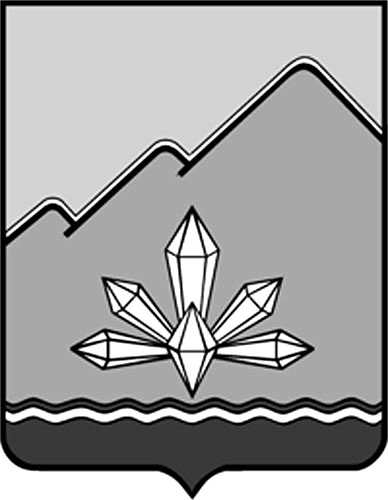 АДМИНИСТРАЦИЯ   ДАЛЬНЕГОРСКОГО  ГОРОДСКОГО  ОКРУГАПРИМОРСКОГО  КРАЯПОСТАНОВЛЕНИЕ        08 ноября 2019                                  г. Дальнегорск                                      № 938-паОб утверждении административного регламентаисполнения    муниципальной  услуги «Предоставление земельных участков, находящихся в ведении органов местного самоуправления или в собственности муниципального образования, без проведения торгов» В соответствии с Земельным кодексом Российской Федерации, Федеральным законом от 06.10.2003 № 131-ФЗ «Об общих принципах организации местного самоуправления в Российской Федерации», Федеральным законом от 27.07.2010  № 210-ФЗ «Об организации предоставления государственных и муниципальных услуг», постановлением администрации Дальнегорского городского округа от 09.04.2018 № 243 «Об утверждении  порядка разработки и утверждения административных регламентов исполнения муниципальных функций, предоставления муниципальных услуг и проведения экспертизы проектов административных регламентов», Уставом Дальнегорского городского округа, администрация Дальнегорского городского округаПОСТАНОВЛЯЕТ:            1. Утвердить прилагаемый административный регламент   исполнения    муниципальной услуги  «Предоставление земельных участков, находящихся в ведении органов местного самоуправления или в собственности муниципального образования, без проведения торгов».           2. Постановление администрации Дальнегорского городского округа от 28.12.2017 № 817-па «О внесении изменений в  административный  регламент предоставления администрацией Дальнегорского городского округа муниципальной услуги  «Предоставление земельных    участков,   находящихся   в  ведении и (или) собственности Дальнегорского городского округа, без проведения торгов», утвержденный постановлением администрации Дальнегорского городского округа от 16.08.2016 № 464-па , считать утратившим силу. 3. Настоящее постановление подлежит опубликованию в газете «Трудовое слово» и размещению на официальном сайте Дальнегорского городского округа.  Глава  Дальнегорскогогородского округа                                                                                    А.М. Теребилов